Home Learning for Year 6Below is the expected home learning weekly timetable for your child. Please check the year group page for additional resources/website links. If you have any questions please contact the class teacher on ‘Class Dojo’.Week commencing: Monday 20th AprilMaths Lessons- Monday-Friday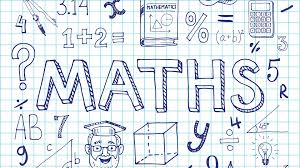 Please click on the links below that will take you straight to the activities on White Rose Home Learning. For each lesson there is aVideoActivityAnswer SheetHOW TO USE THE LESSONSJust follow these four easy steps…Click on the set of lessons for your child’s year group.Watch the video (either on your own or with your child).Find a calm space where your child can work for about 20-30 minutes.Use the video guidance to support your child as they work through a lesson.JOIN IN THE DAILY MATHS!English Lessons- Monday- Friday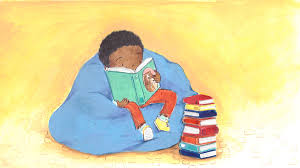 St Ignatius Home Learning Weekly TimetableSt Ignatius Home Learning Weekly TimetableSt Ignatius Home Learning Weekly TimetableAllocated timeResource/ActivityAccessDaily Reading- 30 minsIndividual reading books AND read the pages 67-69 of Michael Morpurgo’s Friend or FoeActive Learn (Children have log in details in their homework books.): eBook of Friend or FoeAudible
https://www.audible.co.uk/?source_code=M2M30DFT1Bk12108131902C5&ds_rl=1235674&ds_rl=1238482&ipRedirectOverride=trueDaily Spelling/PhonicsClick on Year 5 and 6 and practise Spelling Rule 53 - Then move to the next rule each day up to rule 57.https://spellingframe.co.uk/This website has free access. No password needed- Click on year group.Daily Times TablesThis week 7 x tablesSee https://www.timestables.co.uk/This website has free access.Daily Sumdog- 30 minsSee assigned Challenge set on Sumdog named- “Unit-  Geometry”https://www.sumdog.com/user/sign_inUsername and password included in home learning packTwice Weekly GrammarSee assigned activities on the websites-Spag.com Unit on Linking Ideas & Cohesion(A)Linking Ideas & Cohesion (B)Active Learn- Spelling and Grammar:
Cohesion Activitiesspag.com Website:www.spag.com Active Learn Website:Cohesion 1Cohesion 2Cohesion 3Cohesion QuizMaths- DailyWhite Rose- Maths https://whiterosemaths.com/homelearning/See Lessons 1-5 on Angles- see next page for more details!English- DailySee daily lesson below!TopicGo Bird Spotting  in your garden or park! What do you see?1.Draw what you see using a pencil.2.Make a T Chart of similarities and differences between different birds.
3.Write what you can see that helps the birds to thrive in their environment and what may be a threat and why.https://www.youtube.com/watch?v=b7bi3xOZpaMLesson 1 (Monday) – Vertically opposing angleshttps://whiterosemaths.com/homelearning/year-6/Challenge- See Problems of the WeekDay 1 ActivityAnswersLesson 2 (Tuesday) – Angles in a trianglehttps://whiterosemaths.com/homelearning/year-6/Challenge- See Problems of the WeekDay 2 ActivityAnswersLesson 3 (Wednesday)- Angles in a triangles: special cases
https://whiterosemaths.com/homelearning/year-6/Challenge- See Problems of the WeekDay 3 ActivityAnswersLesson 4 (Thursday)- Angles in a triangle: missing angleshttps://whiterosemaths.com/homelearning/year-6/Challenge- See Problems of the WeekDay 4 ActivityAnswersLesson 5 (Friday)- Angles in special quadrilateralshttps://whiterosemaths.com/homelearning/year-6/Challenge- See Problems of the WeekDay 5 ActivityAnswersMondayRead the Friend or Foe pages 67-69 eBook of Friend or Foeand answer Questions a?Then answer Questions b.Active Learn websites:eBook of Friend or FoeQuestions aQuestions b2. Comprehension- Answer the Questions on Active Learn. Start with Questions ‘a’ and then complete Questions ‘b’.Questions aQuestions bRefer back to the text if you need to check something. Use full sentences for your answers. Read all your answers through carefully before you finish.Challenge:Using the Year 5-6 spelling list, choose ten words:Look up definitionsPractice spellingsPut them into sentences related to Friend or Foe. Be creative!Year 5 6 Word ListTuesdayWatch the video and make a leaflet to include ALL of the information on the video.Features of a RecountCan you explain in your own words what “Show Not Tell” is? Give an example to support your explanation.WednesdayYou are going to write a plan for a recount you are going to write on Thursday and Friday about a time when you were in a difficult situation like Davey and Tucky were in Friend or Foe.1.Fill in the “Drafting a Recount” sheet (you can copy out subheadings and answer them on paper).2.Create a spider diagram of ideas and sentences you may use.Drafting a RecountCan you write a high level sentence that you can include in your Recount when you start tomorrow?ThursdayBegin to write your recount. Use your plan, watch the features of a recount video again if you like. Refer back to Friend or Foe pages 67-69 for inspiration.Can you list the features you have used so far?List the features you have missed out? Add them tomorrow!FridayFinish your recount, take a break, then proof read your work.Tips for Proof ReadingWhich errors did you correct? Write three. Write a sentence that you up-levelled.